ANNEXESA - Dépôt des dossiers :Le dossier doit être élaboré en coordination avec le représentant de l’UFR, École ou Institut concerné, siégeant au CURI, et en fonction de la grille des critères d’évaluation mentionnée ci-dessous.Le(s) porteur(s) de projet doivent transmettre le dossier, visé par le(s) directeurs de composante concernée(s) et le directeur de laboratoire concerné le cas échéant, à la Direction des relations internationales avant la date limite indiquée sur le dossier. Tout dossier réceptionné au-delà de ce délai de rigueur ne pourra être pris en considération.Une version électronique du dossier sera parallèlement transmise à l’adresse curi@univ-nantes.fr. Les dossiers sont transmis par la Direction des relations internationales au Président de la commission concernée qui émet un avis sur chaque dossier et propose un classement des projets avant leur examen par le Curi.B - Modalités d’attribution de la subvention :En cas d’acceptation de votre dossier, la subvention attribuée est versée :sur le centre de responsabilité de la composante ayant engagé les dépenses relatives au projet,après transmission par voie électronique de votre rapport de mission, au plus tard un mois après la fin du projet, au responsable du service financier de proximité de votre composante (liste page 3) et à l’adresse « curi@univ-nantes.fr ». Le projet doit impérativement être réalisé pendant l’année d’exercice budgétaire en cours. Tout report du projet sur l’année d’exercice suivante nécessite une nouvelle présentation du dossier au CURI.C - Conditions d’attribution :Les projets doivent obligatoirement présenter une action de coopération internationale.Les étudiants et les personnels de l’Université de Nantes peuvent bénéficier d’une aide en tant que participants à un projet collectif de coopération internationale ; Les étudiants et personnels des universités étrangères partenaires de l’Université de Nantes ne peuvent bénéficier d’une aide du CURI en dehors d’un projet collectif de coopération internationale. L’achat de matériel, hors ouvrages et publications, ne peut être subventionné. Les financements complémentaires clairement identifiés, y compris les financements extérieurs, sont encouragés (laboratoire, composante, Conseil scientifique, collectivités territoriales…). Il n’est pas accordé de financement spécifique pour les déplacements des personnels de l’Université de Nantes ou des universités partenaires liés uniquement à une cotutelle de thèse.Le dépôt et la discussion de la demande de subvention doivent être antérieurs à la mise en œuvre du projet.les projets de mobilité individuelle liés à des activités de recherche internationale ne sont pas éligibles à cet appel d’offres ;Soutien possible à une première mobilité dans le cadre du montage d'un réseau international de recherche bilatérale ou multilatérale.. Les projets de voyages d’études doivent impérativement attester d’un soutien actif d’une université étrangère partenaire. Les demandes ne sont éligibles que si le voyage d’études est inscrit dans la maquette de formation, s’il est accompagné de deux enseignants et si la demande est présentée par un enseignant. La subvention éventuellement accordée est plafonnée à 700 €.D – Critères d’évaluation :E - Coordonnées des responsables des services financiers de proximité (année universitaire 2018-2019)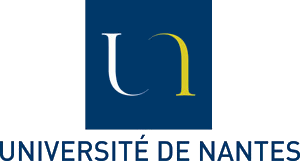 Appel à projets de coopération internationale(hors visites exploratoire ou de suivi Erasmus)Conseil universitaire des relations internationalesRéunion du CURIDate limite de dépôt des dossiersPériode de réalisation du projetJeudi 13 juin 2019Lundi 27 mai 20191er juillet au 15 octobre 2019Nom :	 ––				Prénom :       	Grade :: 	Autres (préciser) :      Composante :  Ecole doctorale : Laboratoire :      Commission CURI : Université partenaire :     Pays :      Du      /     /      au      /     /      (=       jours)Titre du projetNature du projet  Déplacement			 Accueil 		 Autre (préciser) :      Résumé du projet (15 lignes minimum)Dépenses prévues (€)Dépenses prévues (€)Ressources attendues (€)Ressources attendues (€)Ressources attendues (€)Ressources attendues (€)Dépenses prévues (€)Dépenses prévues (€)Subvention CURI demandéeSubvention CURI demandéeAutres financements (€)Autres financements (€)Transport TransportComposanteHébergementHébergementLaboratoireRestaurationRestaurationCollectivitésAutres (préciser) :      Autres (préciser) :      Autre (préciser) :      TotalTotalTotalVisa du Directeur de Composante Visa du Directeur de laboratoire (le cas échéant) :Observations et avis du Président(e) de Commission Classement du dossier :       sur       dossier(s) classé(s)Décision Curi     €CritèresEvaluation (/5)CoefficientTotal1. Valeur ajoutée pour l'Université de Nantes1.1. Cohérence par rapport à la politique internationale de l'Université de Nantes31. Valeur ajoutée pour l'Université de Nantes1.2. Impact du projet sur la mobilité étudiante dans le cadre d'accords d'échanges21. Valeur ajoutée pour l'Université de Nantes1.3. Développement de réseaux internationaux21. Valeur ajoutée pour l'Université de Nantes1.4. Moyens envisagés pour assurer la promotion (interne/externe) de l'action12. Impact sur le développement de la coopération2.1. Impact sur l'internationalisation des formations de l'université de Nantes 32. Impact sur le développement de la coopération2.2. Degré d’innovation du projet22. Impact sur le développement de la coopération2.3. Existence de contacts avec les instances de coopération nationales et/ou internationales13. Transversalité du projet3.1. Possibilité d'élargissement des échanges à d'autres disciplines33. Transversalité du projet3.2. Diversité des publics concernés (étudiants, docto-rants, post-doctorants, enseignants, chercheurs)23. Transversalité du projet3.3. Accord négocié avec les actions internationales des collectivités territoriales14. Faisabilité du projet4.1. Montant approprié de la subvention34. Faisabilité du projet4.2. Existence de financements complémentaires24. Faisabilité du projet4.3. Moyens de pérennisation du projet et perspectives d’intégration dans un réseau ou une zone de partenariat privilégié1EVALUATION GLOBALE DU PROJET (/ 120)COMPOSANTECOMPOSANTEDIRECTEURDIRECTEURRESPONSABLE SFPRESPONSABLE SFP901MédecinePascale JOLLIET02 72 64 11 33Floriane LOUISY02 40 41 28 83902PharmacieGaël GRIMANDI02 40 41 28 55Floriane LOUISY02 40 41 28 83903OdontologieBernard GIUMELLI02 40 41 29 45Floriane LOUISY02 40 41 28 83904DroitAntoinette HASTINGS- MARCHADIER02 40 14 15 02Stéphanie TRETON02 40 14 16 51918IAENicolas ANTHEAUME02 40 14 14 53Stéphanie TRETON02 40 14 16 51928IPAGMarc JOYAU02 40 14 16 11Stéphanie TRETON02 40 14 16 51906Lettres & LangagesPhilippe COTTIER02 53 52 22 71 Céline DRONNEAU02 53 59 24 71907Histoire, HAAYann LIGNEREUX02 40 14 11 02Céline DRONNEAU02 53 59 24 71908SociologieVéronique GUIENNE02 40 14 10 04Céline DRONNEAU02 53 59 24 71909PsychologieAndré NDOBO02 40 14 11 26Céline DRONNEAU02 53 59 24 71910LanguesDidier DELORME02 40 14 11 28Céline DRONNEAU02 53 59 24 71911IGARUNThierry GUINEBERTEAU02 53 48 75 10Céline DRONNEAU02 53 59 24 71963STAPSArnaud GUEVEL02 51 83 72 19Céline DRONNEAU02 53 59 24 71913SciencesChantal GAUTHIER ERFANIAN02 40 37 39 95Valentin CLAUDEL02 51 12 52 09916ESPELoïc CLAVIER02 53 59 24 00Olivier COUVRAND02 53 59 24 71917IUT de NantesRodolphe DALLE02 28 09 20 02Chantal RINEAU02 28 09 21 22921IUT de St NazaireRonald GUILLEN02 72 64 87 45Rémy BRITEAU02 40 17 81 65925IUT de La Roche Sur YonJalil LAHMAR02 51 47 40 00Damien ROUCHER02 51 47 40 07923Ecole PolytechniquePhilippe DÉPINCÉ02 40 68 30 01Lucile MORIN02 40 68 30 51951Bibliothèque UniversitaireHélène GROGNET02 40 14 12 30Jacky ROUSSEAU02 40 14 12 67451CFAGwénaëlle LE DREFF02 72 64 88 66Marie-Christine TIFFOCHE02 72 64 88 72915Université PermanenteGwénaëlle LE DREFF02 72 64 88 66Natalia KOJEVNIKOVA02 40 99 84 03